7th Museum Professional Exchange Programme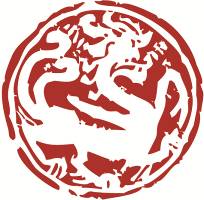 
Organized by Art Museum, The Chinese University of Hong Kong,Sponsored by Bei Shan Tang FoundationApplication FormPersonal InformationCurrent InstitutionEducation (In descending chronological order. Use a separate sheet or state in the email message if needed)Current and Past Work Experience (In descending chronological order. Use a separate sheet or state in the email message if needed)Professional Visits and Training (In descending chronological order. Use a separate sheet or state in the email message if needed)Language ProficiencySince Mandarin and English will be used in seminars and interactions with speakers, ability to conduct basic communication in both languages is a must. Please rate your language ability on a scale of 0 to 5. 0 = unable to communicate, 5=native.Referees (Please provide information of your referees; one of whom should normally be your current supervisor.) JustificationsThe Programme seeks to provide an exchange and learning platform for museum professionals with relevant job duties. Please elaborate on the following items in point form for our assessment of your suitability for our programme.1. Current job duties:2. Base on an exhibition planning and/or design project that you were involved in, what would you like to share with fellow museum practitioners? 3. ONE specific difficulty of your current work and how you wish the Programme could help you with it:4. The relations between the Programme and your professional development:5. What are the specific topics in exhibition planning and display design that you would like to know more about?DeclarationI declare that all information given in this application form is, to the best of my knowledge, accurate and complete. I hereby authorize the information provided in this application to be reproduced and distributed among members of Art Museum, the Chinese University of Hong Kong for assessment, and in the event I get selected for the programme, that such will continue to be used for the purposes related to the programme.Notes to ApplicantsThis application should be completed in English or Chinese.Completed application form should be sent to the Art Museum via email to museumworkshop@cuhk.edu.hk (email subject: Application for Museum Professional Exchange Programme) Applications should arrive at the Art Museum by 19th August, 2019 (Mon). Late submissions will not be considered. The information provided for the application will not be disclosed and will be used for assessment-related purposes only.Full Name in Chinese and English (Exact as in passport to be used )︰____________________________________Full Name in Chinese and English (Exact as in passport to be used )︰____________________________________Gender︰___________________________Nationality︰____________________________________________Date of Birth︰________________________________________________________________________________Date of Birth︰________________________________________________________________________________Tel.︰______________________________Email︰________________________________________________Correspondence Address︰______________________________________________________________________Correspondence Address︰______________________________________________________________________Name︰___________________________________________________________________________________________________Tel.︰_______________________________________Department：Department：Department：_____________________________Position ：___________________________________Address︰Address︰______________________________________________________________________________________________________________________________________________________________________________________________________________________________________________________Frommm/yyTomm/yyInstitute/Issuing AuthorityQualifications Obtained(please specify the field of study)Date of Award
mm/yyFrommm/yyTomm/yyName of InstitutionPosition and Job DutiesFrommm/yyTomm/yyDestination of Visits and Name of Institution/ Name and Organizer of Training ProgrammeProgramme NatureLanguageListeningSpeakingWritingReadingEnglishMandarinOthers（please specify）：Referee 1Referee 2Name︰Institution and Address︰Position︰Signature︰Date︰